Организационно-педагогические условия и описание хода урока в модели «Перевернутый  класс»  смешанного обучения1 этап - Самостоятельная работа домаДля работы в модели «Перевернутый класс»  на Google – платформе создаю сайт для обратной связи «Звездочеты»   и  блог  -  урок «Творчество С.Алексеева» в Blogger  (ссылка на блог:  В  разделы блога выкладываю:теоретический материал по теме «Рассказы о войне С.Алексеева» (обучающее видео, задачи на нахождение периметра, творческие задания),  который ребята самостоятельно  изучают дома;маршрутный лист домашнего задания с пошаговой инструкцией (Приложение 1);тесты и задания  для контроля. В  период подготовки к уроку с помощью обратной онлайн - связи выясняю, какой материал вызвал затруднения или заинтересовал, чтобы отработать его на уроке.  Во  время «перевернутого урока»  предлагаю ребятам сделать самостоятельный выбор заданий разного уровня сложности , учитывая их готовность к уроку.2 этап – Проведение «перевернутого урока» в классеДля проведения дистанционного урока использован сценарий, разработанный в библиотеке ЭПОС  в личном кабинете. Оценочный  лист                                 Организационно-педагогические условия и описание хода урока в модели «Перевернутый  класс»  смешанного обучения1 этап - Самостоятельная работа домаДля работы в модели «Перевернутый класс»  на Google – платформе создаю сайт для обратной связи «Звездочеты»   и  блог  -  урок «Творчество С.Алексеева» в Blogger  (ссылка на блог:  В  разделы блога выкладываю:теоретический материал по теме «Рассказы о войне С.Алексеева» (обучающее видео, задачи на нахождение периметра, творческие задания),  который ребята самостоятельно  изучают дома;маршрутный лист домашнего задания с пошаговой инструкцией (Приложение 1);тесты и задания  для контроля. В  период подготовки к уроку с помощью обратной онлайн - связи выясняю, какой материал вызвал затруднения или заинтересовал, чтобы отработать его на уроке.  Во  время «перевернутого урока»  предлагаю ребятам сделать самостоятельный выбор заданий разного уровня сложности , учитывая их готовность к уроку.2 этап – Проведение «перевернутого урока» в классеДля проведения дистанционного урока использован сценарий, разработанный в библиотеке ЭПОС  в личном кабинете. Оценочный  лист                                 Организационно-педагогические условия и описание хода урока в модели «Перевернутый  класс»  смешанного обучения1 этап - Самостоятельная работа домаДля работы в модели «Перевернутый класс»  на Google – платформе создаю сайт для обратной связи «Звездочеты»   и  блог  -  урок «Творчество С.Алексеева» в Blogger  (ссылка на блог:  В  разделы блога выкладываю:теоретический материал по теме «Рассказы о войне С.Алексеева» (обучающее видео, задачи на нахождение периметра, творческие задания),  который ребята самостоятельно  изучают дома;маршрутный лист домашнего задания с пошаговой инструкцией (Приложение 1);тесты и задания  для контроля. В  период подготовки к уроку с помощью обратной онлайн - связи выясняю, какой материал вызвал затруднения или заинтересовал, чтобы отработать его на уроке.  Во  время «перевернутого урока»  предлагаю ребятам сделать самостоятельный выбор заданий разного уровня сложности , учитывая их готовность к уроку.2 этап – Проведение «перевернутого урока» в классеДля проведения дистанционного урока использован сценарий, разработанный в библиотеке ЭПОС  в личном кабинете. Оценочный  лист                                 Организационно-педагогические условия и описание хода урока в модели «Перевернутый  класс»  смешанного обучения1 этап - Самостоятельная работа домаДля работы в модели «Перевернутый класс»  на Google – платформе создаю сайт для обратной связи «Звездочеты»   и  блог  -  урок «Творчество С.Алексеева» в Blogger  (ссылка на блог:  В  разделы блога выкладываю:теоретический материал по теме «Рассказы о войне С.Алексеева» (обучающее видео, задачи на нахождение периметра, творческие задания),  который ребята самостоятельно  изучают дома;маршрутный лист домашнего задания с пошаговой инструкцией (Приложение 1);тесты и задания  для контроля. В  период подготовки к уроку с помощью обратной онлайн - связи выясняю, какой материал вызвал затруднения или заинтересовал, чтобы отработать его на уроке.  Во  время «перевернутого урока»  предлагаю ребятам сделать самостоятельный выбор заданий разного уровня сложности , учитывая их готовность к уроку.2 этап – Проведение «перевернутого урока» в классеДля проведения дистанционного урока использован сценарий, разработанный в библиотеке ЭПОС  в личном кабинете. Оценочный  лист                                 Организационно-педагогические условия и описание хода урока в модели «Перевернутый  класс»  смешанного обучения1 этап - Самостоятельная работа домаДля работы в модели «Перевернутый класс»  на Google – платформе создаю сайт для обратной связи «Звездочеты»   и  блог  -  урок «Творчество С.Алексеева» в Blogger  (ссылка на блог:  В  разделы блога выкладываю:теоретический материал по теме «Рассказы о войне С.Алексеева» (обучающее видео, задачи на нахождение периметра, творческие задания),  который ребята самостоятельно  изучают дома;маршрутный лист домашнего задания с пошаговой инструкцией (Приложение 1);тесты и задания  для контроля. В  период подготовки к уроку с помощью обратной онлайн - связи выясняю, какой материал вызвал затруднения или заинтересовал, чтобы отработать его на уроке.  Во  время «перевернутого урока»  предлагаю ребятам сделать самостоятельный выбор заданий разного уровня сложности , учитывая их готовность к уроку.2 этап – Проведение «перевернутого урока» в классеДля проведения дистанционного урока использован сценарий, разработанный в библиотеке ЭПОС  в личном кабинете. Оценочный  лист                                 Организационно-педагогические условия и описание хода урока в модели «Перевернутый  класс»  смешанного обучения1 этап - Самостоятельная работа домаДля работы в модели «Перевернутый класс»  на Google – платформе создаю сайт для обратной связи «Звездочеты»   и  блог  -  урок «Творчество С.Алексеева» в Blogger  (ссылка на блог:  В  разделы блога выкладываю:теоретический материал по теме «Рассказы о войне С.Алексеева» (обучающее видео, задачи на нахождение периметра, творческие задания),  который ребята самостоятельно  изучают дома;маршрутный лист домашнего задания с пошаговой инструкцией (Приложение 1);тесты и задания  для контроля. В  период подготовки к уроку с помощью обратной онлайн - связи выясняю, какой материал вызвал затруднения или заинтересовал, чтобы отработать его на уроке.  Во  время «перевернутого урока»  предлагаю ребятам сделать самостоятельный выбор заданий разного уровня сложности , учитывая их готовность к уроку.2 этап – Проведение «перевернутого урока» в классеДля проведения дистанционного урока использован сценарий, разработанный в библиотеке ЭПОС  в личном кабинете. Оценочный  лист                                 Критерии оценивания работыКритерии оценивания работыКритерии оценивания работыКритерии оценивания работыКритерии оценивания работыКритерии оценивания работыВикторинаЗеленый  – выполнил  задание с 1 попыткиЖелтый -  выполнил задание со 2 попыткиКрасный – затруднялся выполнить заданиеУстное заданиеЗеленый  – выполнил  задание правильноЖелтый -  выполнил задание частично Красный – затруднялся выполнить заданиеУстное заданиеЗеленый  – выполнил  задание правильноЖелтый -  выполнил задание частично Красный – затруднялся выполнить заданиеТест Зеленый  – выполнил  правильно 11- 9 заданийЖелтый -  выполнил правильно 8 - 4 заданийКрасный – не выполнил заданиеТест Зеленый  – выполнил  правильно 11- 9 заданийЖелтый -  выполнил правильно 8 - 4 заданийКрасный – не выполнил заданиеСамооценка1.Проверка домашнего задания Проверь, знаешь ли ты биографию писателя С.Алексееватест1 уровень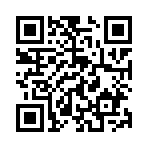 тест1 уровеньтест2уровень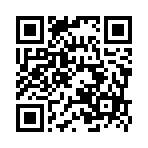 тест2уровень2.Просмотр видеофрагмента Кто главный герой видеофрагмента?В каком рассказе  С.Алексеева  вы прочитали  об этом герое?Подумайте, какие чувства у вас вызвал этот рассказ?Кто главный герой видеофрагмента?В каком рассказе  С.Алексеева  вы прочитали  об этом герое?Подумайте, какие чувства у вас вызвал этот рассказ?Кто главный герой видеофрагмента?В каком рассказе  С.Алексеева  вы прочитали  об этом герое?Подумайте, какие чувства у вас вызвал этот рассказ?Кто главный герой видеофрагмента?В каком рассказе  С.Алексеева  вы прочитали  об этом герое?Подумайте, какие чувства у вас вызвал этот рассказ?Кто главный герой видеофрагмента?В каком рассказе  С.Алексеева  вы прочитали  об этом герое?Подумайте, какие чувства у вас вызвал этот рассказ?Ключевой вопрос урока: Почему  Н.Гастелло совершил этот подвиг?Ключевой вопрос урока: Почему  Н.Гастелло совершил этот подвиг?Ключевой вопрос урока: Почему  Н.Гастелло совершил этот подвиг?Ключевой вопрос урока: Почему  Н.Гастелло совершил этот подвиг?Ключевой вопрос урока: Почему  Н.Гастелло совершил этот подвиг?Ключевой вопрос урока: Почему  Н.Гастелло совершил этот подвиг?3. Словарная работаИнтерактивное заданиеСоедини слово и его значениеОпределение значения слов в словаре С.Ожеговафюзеляж                 геройнакренить               патриотщтурвал                  подвигцистерна                 Определение значения слов в словаре С.Ожеговафюзеляж                 геройнакренить               патриотщтурвал                  подвигцистерна                 Определение значения слов в словаре С.Ожеговафюзеляж                 геройнакренить               патриотщтурвал                  подвигцистерна                 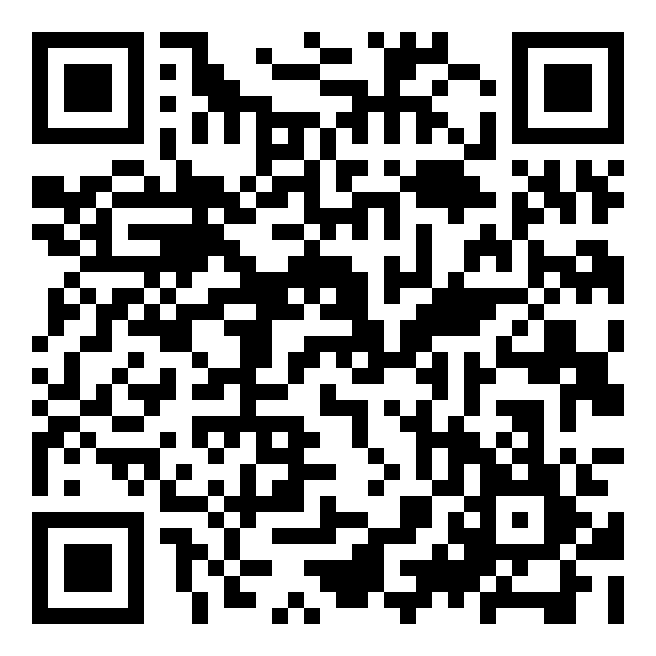 4. Прослушиваниеаудиозаписи рассказаРазделение текст на части.   Озаглавь каждую часть Определите  главную мысль рассказаРазделение текст на части.   Озаглавь каждую часть Определите  главную мысль рассказаРазделение текст на части.   Озаглавь каждую часть Определите  главную мысль рассказаРазделение текст на части.   Озаглавь каждую часть Определите  главную мысль рассказа5. Анализ текста Групповая работа1.Чтение 1 , 2 частиПоставьте к 1 и 2 части тонкие вопросыПоставьте к 1 и 2 части тонкие вопросыПоставьте к 1 и 2 части тонкие вопросы5. Анализ текста Групповая работа2.Чтение 3,4 частиПоставьте к 3 и 4 части толстые вопросыПоставьте к 3 и 4 части толстые вопросыПоставьте к 3 и 4 части толстые вопросы5. Анализ текста Групповая работа 3.Чтение 5 части    Ответьте  на ключевой вопрос  урока   3.Чтение 5 части    Ответьте  на ключевой вопрос  урока   3.Чтение 5 части    Ответьте  на ключевой вопрос  урока   3.Чтение 5 части    Ответьте  на ключевой вопрос  урока  5. Анализ текста Групповая работа4. Заполни кластер4. Заполни кластер4. Заполни кластер4. Заполни кластер6.  Составление картинного плана Интерактивное заданиеОпредели  последовательность событий в прочитанном тексте и расставь картинки в нужном порядкеОпредели  последовательность событий в прочитанном тексте и расставь картинки в нужном порядкеОпредели  последовательность событий в прочитанном тексте и расставь картинки в нужном порядке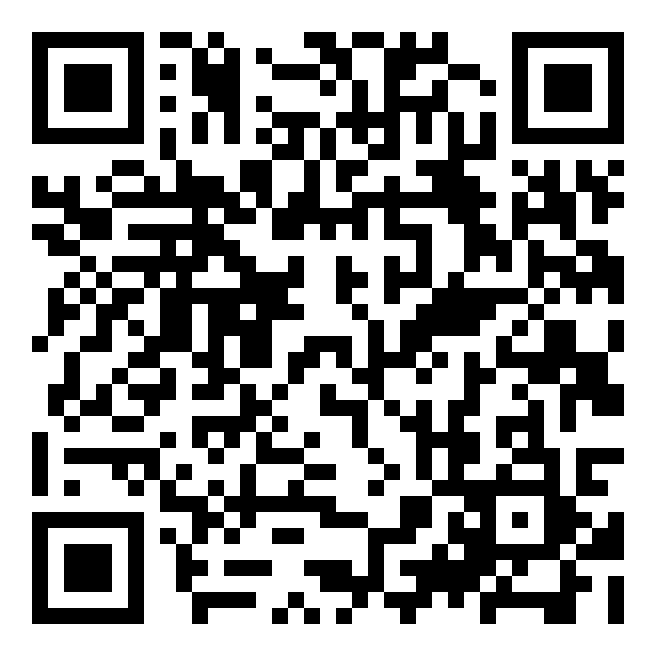 7 Работа с информацией  Памятники   и улицы  в городах России, названные  Н.Гастелло Интерактивноезадание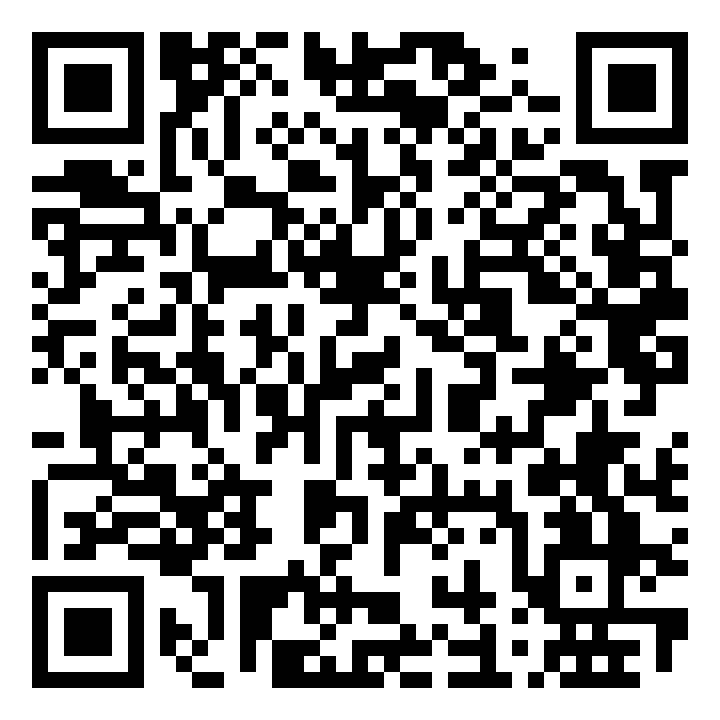 Запиши названия городов, в которых установлены памятники Н.Гастелло и названы улицы его именем.8.Домашнее заданиеПересказ текста по картинному плануПересказ текста по картинному плануПересказ текста по картинному плануРазгадывание кроссворда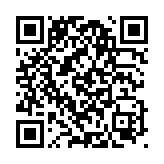 Разгадывание кроссвордаСловарная работа Картинный план к пересказуПамятники и улицаТест 1 уровень (базовый)https://forms.gle/hAjWi8TQKbr1jN9KA Тест 2 уровень (повышенный)https://forms.gle/GzVPhL699n7c8GSq6 